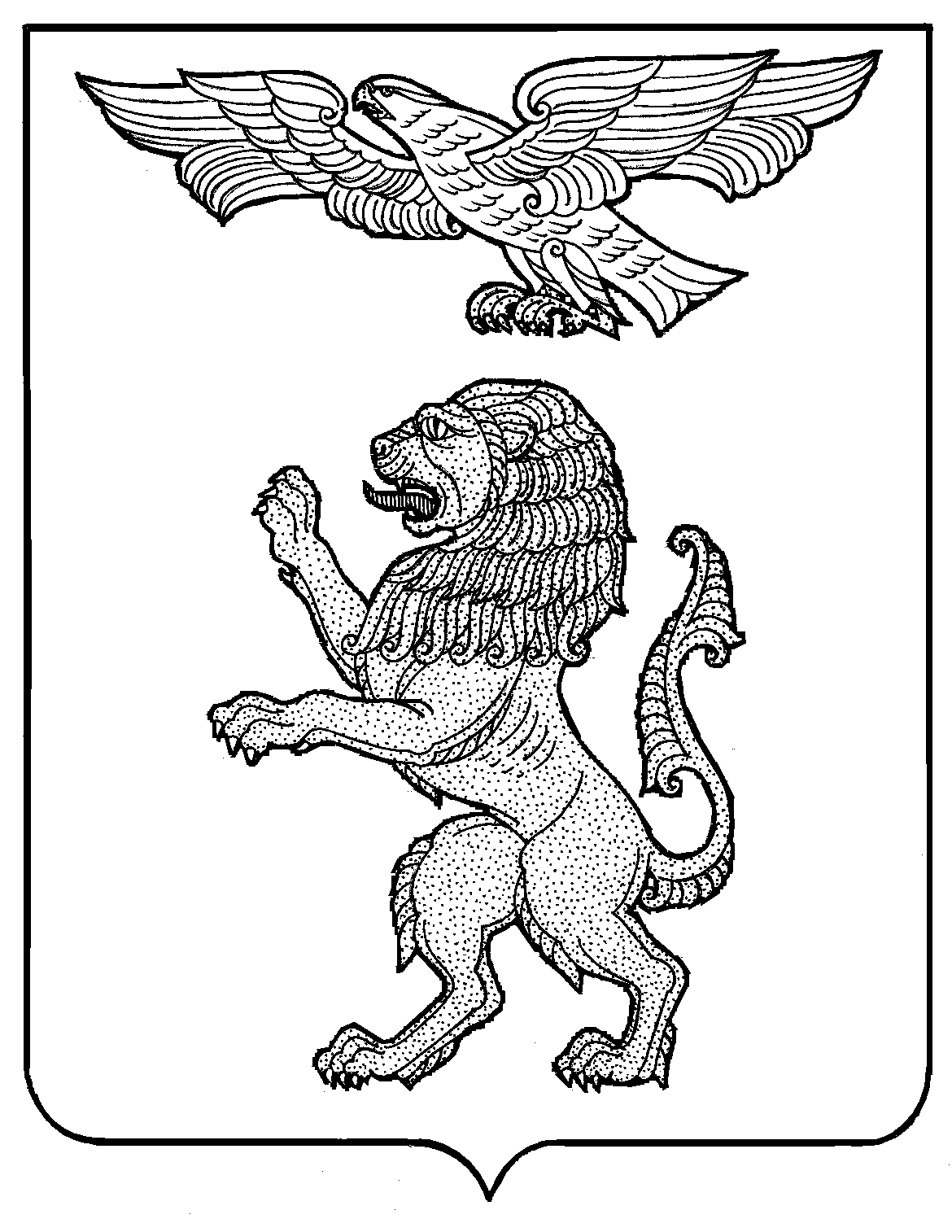 Муниципальное дошкольное образовательное учреждение детский сад № 1Физкультурное развлечение «Детство-это я и ты!» для детей старшего дошкольного возраста, посвящённое Дню Защиты детей.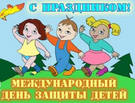 Подготовила:Инструктор по физической культуреПодгорная Елена Николаевна.БелгородЗадачи:  1)закрепление навыков основных видов движений ,  2) формировать потребность к здоровому образу жизни,3)развитие игрового пространства детей, демонстрация успехов дошкольников в освоении региональной программы «Играйте на здоровье» (Л.Волошина,Т.Курилова)Оборудование: городки, бадминтон, воланчики, обручи, мячи баскетбольные, мячи ребристые, ориентиры.Ход развлечения:Ведущий: Доброе утро! Встречают 1 июня всюду!                                                                          Ведь это день защиты всех детей. Его недаром отмечают люди!                                                Дети с белой кожей, дети с чёрной кожей, все они мечтают об одном и том же: чтобы жить на свете мирно, без войны-бомбы и ракеты детям не нужны!  Ведущий: Я очень рада, что вы пришли к нам на праздник. Сегодня у нас радостный день- праздник детства! А праздник-это всегда здорово, это веселье, игры и забавы. А если это весёлые старты, то это приятно вдвойне!Ведущий представляет команды, участвующие в празднике.Ведущий представляет жюри.Ведущий: Празднику спортивному рада детвора,                                                                 смелым физкультурникам- Ура, Ура, Ура!1 конкурс «Летящий мяч»                                                                                                              Ходьба вокруг ориентира с подбрасыванием и ловлей мяча.2  конкурс «Ловкие ребята»                                                                                                     Прокатывание мяча поочерёдно правой и левой рукой вокруг ориентира.3 конкурс «Пингвины»                                                                                                                             Прыжки на двух ногах с зажатым мячом между ног.4 конкурс «Пронеси не урони»                                                                                                        Пронести воланчик на ракетке, стараясь при этом его не уронить5  конкурс «Городки»                                                                                                                                      Игра-эстафета. В руках у каждого участника городок. Задача: построить «заборчик» на другой стороне площадки. Побеждает команда, которая первая перенесёт все городки.6 конкурс «Попади в цель»                                                                                                           Бросок мяча в обруч с расстояния 2 метра.Ведущий: А пока жюри подводит итоги, мы с вами поиграем в игру, которая называется «Запрещённое движение». Ведущий вначале показывает одно движение, которое нельзя повторять. Затем под музыкальное сопровождение дети повторяют за ним все движения, а на «запрещённом» движении дети должны остановиться. Кто ошибся-выбывает.Подведение итогов! Награждение команд.Ведущий:  Пусть вам весёлые старты запомнятся,                                                                  Пусть все невзгоды пройдут стороной,                                                                                          Пусть все желания ваши исполнятся, а физкультура станет родной!В завершении праздника дети рисуют мелками на асфальте на тему: «Мир и счастливые дети - пусть будет так всегда!»Литература1.  Л.Н.Волошина,Т.В.Курилова  программа «Играйте на здоровье». 